PROCEDURA PRZEBYWANIA UCZNIA W SZKOLE PODSTAWOWEJ IM. LEŚNIKÓW POLSKICH W GĘBICACH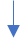 